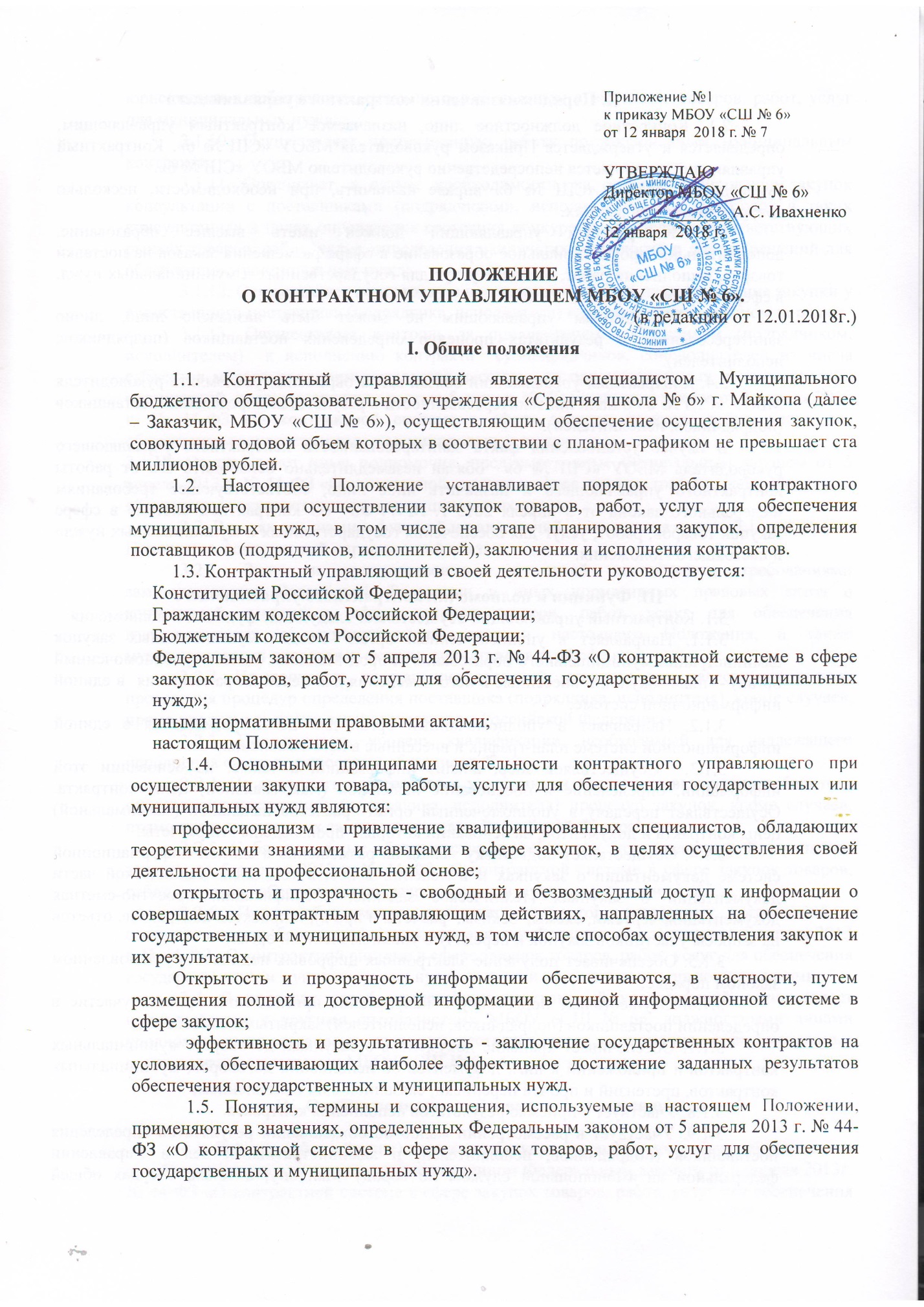 II. Порядок назначения контрактного управляющего2.1. Конкретное должностное лицо, назначаемое контрактным управляющим, определяется и утверждается Приказом руководителя МБОУ «СШ № 6». Контрактный управляющий подчиняется непосредственно руководителю МБОУ «СШ № 6».Руководитель МБОУ «СШ № 6» вправе назначить, при необходимости, несколько контрактных управляющих.2.2. Контрактный управляющий должен иметь высшее образование, дополнительное профессиональное образование в сфере размещения заказов на поставки товаров, выполнение работ, оказание услуг для государственных и муниципальных нужд, в сфере закупок.2.3. Контрактным управляющим не может быть назначено лицо, лично заинтересованное в результатах процедур определения поставщиков (подрядчиков, исполнителей).2.4. Контрактный управляющий обязан заблаговременно уведомлять руководителя МБОУ «СШ № 6» о наличии заинтересованности в результатах определения поставщиков (подрядчиков, исполнителей).В случае установления факта заинтересованности контрактного управляющего руководитель МБОУ «СШ № 6»  обязан незамедлительно освободить его от работы контрактного управляющего и назначить иное лицо, соответствующее требованиям Федерального закона от 5 апреля 2013 г. № 44-ФЗ  «О контрактной системе в сфере закупок товаров, работ, услуг для обеспечения государственных и муниципальных нужд» и настоящего Положения. III. Функции и полномочия контрактного управляющего3.1. Контрактный управляющий осуществляет следующие функции и полномочия:3.1.1. Направляет в уполномоченный орган – отдел муниципальных закупок администрации муниципального образования «Город Майкоп» (далее – уполномоченный орган) -  план закупок и внесенные в него изменения для целей их размещения  в единой информационной системе;3.1.2. Направляет в уполномоченный орган для целей размещения в единой информационной системе план-график и внесенные в него изменения;3.1.3.  Осуществляет сбор, анализ информации, а также, на основании этой информации, определение и обоснование начальной (максимальной) цены контракта. Осуществляет передачу в уполномоченный орган  расчетов начальной (максимальной) цены контракта и документов, на основании которых  произведены эти расчеты;3.1.4. Осуществляет подготовку заявок на размещение в единой информационной системе документации о закупках и изменений в неё, в том числе технической части документации о закупках (техническое задание, спецификация, проектно-сметная документация, чертежи, схемы,  эскизы,  расчеты и проч.), и проектов контрактов, ответов на запросы участников закупок и передачу в уполномоченный орган;3.1.5. Обеспечивает получение электронных цифровых подписей в установленном законом порядке;3.1.6. Осуществляет подготовку и направление приглашений принять участие в определении поставщиков (подрядчиков, исполнителей) закрытыми способами;3.1.7. Обеспечивает хранение документов о закупках, договоров, муниципальных контрактов и приложений к ним, документов об исполнении договоров, муниципальных контрактов, претензий и прочей переписки, связанной с их исполнением; 3.1.8. Участвует в приемке результатов исполнения контракта.3.1.9. Участвует в рассмотрении жалоб об обжаловании результатов определения поставщиков (подрядчиков, исполнителей) и административных дел в Управлении федеральной антимонопольной службы по городу Майкопу, а также в судах общей юрисдикции и арбитражных судах по делам, связным с закупками товаров, работ, услуг для муниципальных нужд;3.1.10. Осуществляет претензионную работу по заключенным муниципальным контрактам;3.1.11. Организует, в случае необходимости, на стадии планирования закупок консультации с поставщиками (подрядчиками, исполнителями) и участвуют в таких консультациях в целях определения состояния конкурентной среды на соответствующих рынках товаров, работ, услуг, определения наилучших технологий и других решений для обеспечения муниципальных нужд;3.1.12. Осуществляет подготовку и передачу документов на согласование закупки у единственного поставщика (подрядчика, исполнителя) в установленном законом порядке;3.1.13. Осуществляет контроль за привлечением поставщиком (подрядчиком, исполнителем)  к исполнению контракта  субподрядчиков, соисполнителей из числа субъектов малого предпринимательства и социально ориентированных некоммерческих организаций, предусмотренным частью 5 статьи 30 Федерального закона от 5 апреля 2013 г. № 44-ФЗ «О контрактной системе в сфере закупок товаров, работ, услуг для обеспечения государственных и муниципальных нужд»;3.1.18. Осуществляет иные полномочия, предусмотренные Федеральным законом от 5 апреля 2013 г. № 44-ФЗ «О контрактной системе в сфере закупок товаров, работ, услуг для обеспечения государственных и муниципальных нужд».3.2. В целях реализации функций и полномочий, указанных в пункте 3.1 настоящего Положения, контрактный управляющий обязан:3.2.1. Знать и руководствоваться в своей деятельности требованиями законодательства Российской Федерации и иных нормативных правовых актов о контрактной системе в сфере закупок товаров, работ, услуг для обеспечения государственных и муниципальных нужд и настоящего Положения, а также муниципальными правовыми актами, принятыми в этой сфере;3.2.2. Не допускать разглашения сведений, ставших ему известными в ходе проведения процедур определения поставщика (подрядчика, исполнителя), кроме случаев, прямо предусмотренных законодательством Российской Федерации;3.2.3. Поддерживать уровень квалификации, необходимый для надлежащего исполнения своих должностных обязанностей;3.2.4. Не проводить переговоров с участниками закупок до выявления победителя определения поставщика (подрядчика, исполнителя) процедур закупок, кроме случаев, прямо предусмотренных законодательством Российской Федерации;3.2.5. Соблюдать иные обязательства и требования, установленные Федеральным законом от 5 апреля 2013 г. № 44-ФЗ «О контрактной системе в сфере закупок товаров, работ, услуг для обеспечения государственных и муниципальных нужд».3.2.6. При необходимости привлекать экспертов, экспертных организаций в соответствии с требованиями, предусмотренными Федеральным законом от 5 апреля 2013 г. № 44-ФЗ «О контрактной системе в сфере закупок товаров, работ, услуг для обеспечения государственных и муниципальных нужд» и иными нормативными правовыми актами;3.4. В пределах своей компетенции контрактный управляющий осуществляет взаимодействие с другими специалистами МБОУ «СШ № 6», должностными лицами уполномоченного органа, а также осуществляет иные полномочия, предусмотренные внутренними документами МБОУ «СШ № 6».IV. Ответственность контрактного управляющего4.1. Действия (бездействие) контрактного управляющего, могут быть обжалованы в судебном порядке или в порядке, установленном Федеральным законом от 5 апреля 2013г. № 44-ФЗ «О контрактной системе в сфере закупок товаров, работ, услуг для обеспечения государственных и муниципальных нужд», в контрольный орган в сфере закупок, если такие действия (бездействие) нарушают права и законные интересы участника закупки.Жалоба, поступившая от физического лица, в том числе индивидуального предпринимателя, не соответствующего требованиям, установленным в соответствии с законодательством Российской Федерации к лицам, осуществляющим поставку товара, выполнение работы, оказание услуги, являющихся объектом закупки (например, у физического лица отсутствует лицензия, членство в СРО, государственная аккредитация и т.п.), не подлежит рассмотрению контрольным органом в сфере закупок. 4.2. Контрактный управляющий, виновный в нарушении законодательства Российской Федерации, иных нормативных правовых актов о контрактной системе в сфере закупок, а также положений настоящего Положения, несет дисциплинарную, гражданско-правовую, административную, уголовную ответственность в соответствии с законодательством Российской Федерации.4.3. Контрактный управляющий, допустивший нарушение законодательства Российской Федерации или иных нормативных правовых актов о контрактной системе в сфере закупок товаров, работ, услуг для обеспечения государственных и муниципальных нужд может быть отстранен от данной должности по решению МБОУ «СШ № 6».